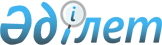 О дополнительном регламентировании порядка проведения мирных собраний, митингов, шествий, пикетов и демонстраций
					
			Утративший силу
			
			
		
					Решение маслихата города Лисаковска Костанайской области от 29 апреля 2015 года № 296. Зарегистрировано Департаментом юстиции Костанайской области 26 мая 2015 года № 5622. Утратило силу решением маслихата города Лисаковска Костанайской области от 20 мая 2016 года № 27      Сноска. Утратило силу решением маслихата города Лисаковска Костанайской области от 20.05.2016 № 27 (вводится в действие по истечении десяти календарных дней после дня его первого официального опубликования).

      В соответствии со статьей 10 Закона Республики Казахстан от 17 марта 1995 года "О порядке организации и проведения мирных собраний, митингов, шествий, пикетов и демонстраций в Республике Казахстан" Лисаковский городской маслихат РЕШИЛ:

      1. В целях дополнительного регламентирования порядка проведения мирных собраний, митингов, шествий, пикетов и демонстраций определить места проведения мирных собраний, митингов, шествий, пикетов и демонстраций на административной территории города Лисаковска:

      1) площадь, расположенная по улице Мира города Лисаковска;

      2) территория, прилегающая к Дому культуры "Россия", расположенному по улице Горького поселка Октябрьский.

      2. Настоящее решение вводится в действие по истечении десяти календарных дней после дня его первого официального опубликования.


					© 2012. РГП на ПХВ «Институт законодательства и правовой информации Республики Казахстан» Министерства юстиции Республики Казахстан
				
      Председатель XХ сессии

А. Демисенов

      Секретарь городского маслихата

Г. Жарылкасымова
